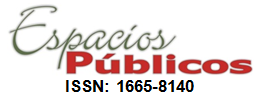 FICHA DE INDENTIFICACIÓN Título del artículo: Título del artículo: Nombre completo y correo electrónico..Autor principal:Co autor 1:@:Co-autor 2:@:Co-autor 3:@:*Grado académico:*Línea de investigación:*Institución de procedencia:*Nacionalidad:*Ocupación actual:*Teléfono de contacto principal (con lada):*Teléfono de contacto alterno (con lada):*Correo electrónico:*Contacto en redes sociales:Observaciones: